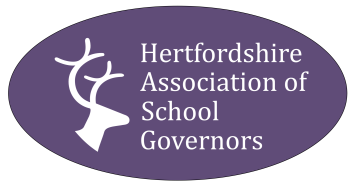 Outstanding School Governor Awards 2015This is the nomination form for the Outstanding School Governor Awards, sponsored by the Hertfordshire Association of School Governors, and organised in association with Herts for Learning. The awards aim to celebrate outstanding and distinguished service by school governors in Hertfordshire. The winners of the awards will be announced at the Hertfordshire Governors’ Annual Conference in November 2015.Closing date: Friday 22nd May 2015Email your application to admin@hertsgovernors.orgPost to: HASG, PO Box 489, STEVENAGE, SG1 9JFAwards & PrizesEach winning governor (total of three) will be awarded a £50 prizePrizes of £500 will be awarded to the schools of the three winning governors, as given on the nomination form. The £500 is to be spent so it benefits directly the students; it is not to be spent on teaching or teachers as we would like the money to be spent on something the school has not included in its budget.All nominators will be put into a prize draw and three will be drawn at random and be awarded a £25 prize.Notes for completion of the nomination formThis is an award for an individual school governor’s work, service, or commitment and not that of a governing body as a whole.  The submission therefore needs to make clear the specific role that was played by the school governor, as opposed to any other body or person involved in the school.Section 1: The NominatorAnyone may complete the form and submit it. For example the nomination can be received from any other member of the governing body or member of staff at the school the governor serves. Please can you inform the governor that they have been nominated as this may help us later in the judging process. Note: self nomination is not allowed. Section 2: The Nominated Governor All school governors in Hertfordshire are eligible to receive an award, regardless of what type of school they are a governor at.  This excludes previous winners of the award; HASG Executive Committee members, staff and contractors; and members of the governance team of Herts for Learning. Nominated governors will need to have given a total of at least five years service within Hertfordshire schools.  However, this is not restricted to governorship at any one school.Section 3: Summary: reason for nominationYou need to explain in no more than 250 words why the nominated school governor’s service could be considered outstanding or distinguished, in their role as a governor.  The work of the governor must have resulted in demonstrable outcomes.  In most cases those outcomes will also have been contributed by other people, in particular the school staff.  You need to make the nominated governor’s contribution clear.  Note: the quality of the nomination statement is key in the short-listing process and the external review of governance framework is used to inform the judging.You may wish e.g. to nominate the governor who:regularly goes above and beyond a school governor’s typical commitment has successfully dealt with a crisis or has been recently successful with a specific project or initiative, which was driven by the individual governorhas contributed to improvement in the schools sector – for example, by supporting other governing bodies to improve.These are only examples and should not be considered as entry categories – other ways of outstanding or distinguished service will be equally worthy of consideration. Process:Nominations must be received by the HASG by Friday 22nd May 2015. Short listing will take place during the summer of 2015.  For the finalists a member of the judging panel will then visit their school for discussions with the nominator(s). The awards ceremony will be held in November 2015 and invitations to the awards event will be sent out by early October 2015.HASG Outstanding School Governor Awards 2015Nomination FormSection 1: Nominator (You)Name: Address:Email:Telephone:Capacity in which you are aware of the work of the nominated governor:Permissions Agreement:I the nominator [may not be a governor see above] agree to allow the use of my nomination statement to illustrate and promote the work of school governors (e.g.  for the “Celebrating Excellence” Booklet produced in 2014)Yes / NoSection 2: The Nominated GovernorName: Address:Email:Telephone:Name of School:School  Address: Type of school (you may tick more than one):Academy CommunityFoundation / TrustSpecialVoluntary aidedVoluntary controlled Section 3: Summary of reasons for nominationIn no more than 250 words explain why you believe the nominated governor should be considered for an award.Section 4:  Signature of nominatorDate: